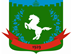 Томская область Томский районМуниципальное образование «Зональненское сельское поселение»ИНФОРМАЦИОННЫЙ БЮЛЛЕТЕНЬПериодическое официальное печатное издание, предназначенное для опубликованияправовых актов органов местного самоуправления Зональненского сельского поселенияи иной официальной информации                                                                                                                               Издается с 2005г.  п. Зональная Станция                                                                         	            № 103 от 19.12.2023г.ТОМСКАЯ ОБЛАСТЬ         ТОМСКИЙ РАЙОНСОВЕТ ЗОНАЛЬНЕНСКОГО СЕЛЬСКОГО ПОСЕЛЕНИЯРЕШЕНИЕ № 35п. Зональная Станция						                     «19» декабря 2023г.40-е очередное собраниеV -ого созываО рассмотрении проекта закона Томской области «О перераспределении отдельных полномочий между органами местного самоуправления отдельных муниципальных образований Томской области и исполнительными органами Томской области»        В соответствии с поступившим запросом от 13.12.2023 №1-092/3114-23»Совет Зональненского сельского поселения РЕШИЛ:Выразить следующее мнение и направить его в законодательную Думу Томской области: 	«Считаем верным исключить из перечня передаваемых полномочий и сохранить за полномочиями Муниципальных образований:	пп.13, п.2, ст.3 Согласование архитектурно-градостроительного облика объектов капитального строительства	п. 9, ст. 4 Разработка и утверждение схемы размещения нестационарных торговых объектов	п.10, ст. 4 Утверждение схемы размещения рекламных конструкций	п 7, ст. 4 изложить в следующей редакции: «Принятие решения об изъятии земельных участков для муниципальных нужд», расширив тем самым полномочия исполнительного органа Томской области.При условии принятия предложенных выше поправок считаем, что законопроект заслуживает поддержки и одобрения».Опубликовать настоящее решение в официальном печатном издании «Информационный бюллетень Зональненского сельского поселения» и разместить на официальном сайте Зональненского сельского поселения в сети Интернет (http://www.admzsp.ru).Председатель Совета Зональненского			сельского поселения                                                                                           Е.А.КоноваловаГлава поселения(Глава Администрации)                                                                                      Е.А.Коновалова